ПРОЕКТ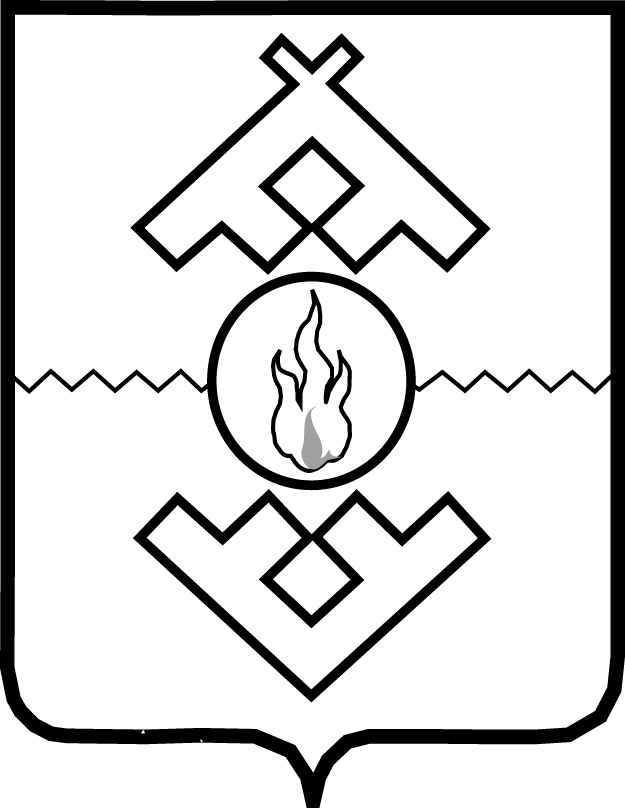 Администрация Ненецкого автономного округаПОСТАНОВЛЕНИЕот ______________2020 г. № ____-пг. Нарьян-МарО внесении изменений в Приложение 3 к Постановлению Администрации Ненецкого автономного округа от 20.09.2012 № 265-п В соответствии со статьей 30 закона Ненецкого автономного округа 
от 03.02.2006 № 673-оз «О нормативных правовых актах Ненецкого автономного округа» Администрация Ненецкого автономного округа ПОСТАНОВЛЯЕТ:1. Внести в Приложение 3 к Постановлению Администрации Ненецкого автономного округа от 20.09.2012 № 265-п следующие изменения:1) Ассортимент сопутствующих товаров в газетно-журнальных киосках, расположенных на территории Ненецкого автономного округа, при продаже которых организации и индивидуальные предприниматели вправе не применять контрольно-кассовую технику при соблюдении условий, предусмотренных абзацем вторым пункта 2 статьи 2 Федерального закона от 22.05.2003 № 54-ФЗ 
«О применении контрольно-кассовой техники при осуществлении наличных денежных расчетов и (или) расчетов с использованием электронных средств платежа» дополнить пунктом 22 следующего содержания:«22. Соки, нектары, напитки сокосодержащие овощные и овощефруктовые, вода питьевая, минеральные воды, квасы, напитки безалкогольные 
в промышленной упаковке.».2. Настоящее постановление вступает в силу со дня его официального опубликования.ГубернаторНенецкого автономного округа                                                            А.В. Цыбульский